Инструкция по эксплуатации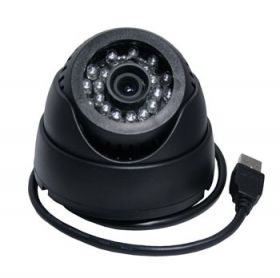 Купольная камера 806с записью на карту памяти micro SDИнструкция по эксплуатацииКупольная камера 806с записью на карту памяти micro SDОбласть примененияВидеокамера 806 может входить в состав профессионального видеонаблюдения в офисах, торговых центрах, на предприятиях, а также использоваться как самостоятельный видеорегистратор в отдельном кабинете, общем коридоре и т. д.ОсобенностиВидеозапись на карту памяти. Видеокамера может работать как самостоятельное устройство для записи видео, не прибегая к дополнительному оборудованию, такому как видеорегистратор или платы видео-захвата.Поддерживается карта памяти MicroSD до 16 Гб, что позволяет записать до 24 часов видео.Цикличная запись позволит держать на карте постоянный актуальный архив видеозаписей.Ночная подсветка. Видеокамера оснащена инфракрасной подсветкой состоящей из 24-х светодиодов, которые позволяют видеть камере при плохом освещении или в полной темноте на расстояние до 10 метров.Пульт дистанционного управления позволяет установить дату и время, просмотреть видеозаписи и удалить не нужные файлы.   Установка даты и времени. Дает возможность быстро найти нужный видеоролик по времени и дате. КамераТип матрицы: 0.3 Мп ¼ CMOSЛинза: 3,6 ммУгол обзора: 60 градусовМинимальное освещение: 0 ЛкДальность ИК-подсветки: 10 мПитание 12V/1000 мАh от сети 220 ВольтГабаритные размеры: 95 х 65 ммВес: 160 гВидеорегистраторМонитор: нетРазрешение: 640 х 480 пксФормат записи: 3gpЧастота смены кадров в секунду: 20 к/сАудио/Видео выход: BNCПоддержка SD-карты: microSD: от 2 до 16 ГбКомплектацияКупольная камера 806 – 1 шт.Пульт ДУ – 1 шт.Кардридер – 1 шт.Блок питания – 1 шт.Инструкция – 1 шт.Область примененияВидеокамера 806 может входить в состав профессионального видеонаблюдения в офисах, торговых центрах, на предприятиях, а также использоваться как самостоятельный видеорегистратор в отдельном кабинете, общем коридоре и т. д.ОсобенностиВидеозапись на карту памяти. Видеокамера может работать как самостоятельное устройство для записи видео, не прибегая к дополнительному оборудованию, такому как видеорегистратор или платы видео-захвата.Поддерживается карта памяти MicroSD до 16 Гб, что позволяет записать до 24 часов видео.Цикличная запись позволит держать на карте постоянный актуальный архив видеозаписей.Ночная подсветка. Видеокамера оснащена инфракрасной подсветкой состоящей из 24-х светодиодов, которые позволяют видеть камере при плохом освещении или в полной темноте на расстояние до 10 метров.Пульт дистанционного управления позволяет установить дату и время, просмотреть видеозаписи и удалить не нужные файлы.   Установка даты и времени. Дает возможность быстро найти нужный видеоролик по времени и дате. КамераТип матрицы: 0.3 Мп ¼ CMOSЛинза: 3,6 ммУгол обзора: 60 градусовМинимальное освещение: 0 ЛкДальность ИК-подсветки: 10 мПитание 12V/1000 мАh от сети 220 ВольтГабаритные размеры: 95 х 65 ммВес: 160 гВидеорегистраторМонитор: нетРазрешение: 640 х 480 пксФормат записи: 3gpЧастота смены кадров в секунду: 20 к/сАудио/Видео выход: BNCПоддержка SD-карты: microSD: от 2 до 16 ГбКомплектацияКупольная камера 806 – 1 шт.Пульт ДУ – 1 шт.Кардридер – 1 шт.Блок питания – 1 шт.Инструкция – 1 шт.